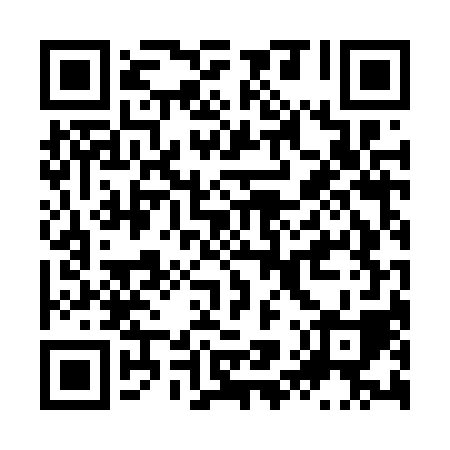 Prayer times for Zwarte Gat, NetherlandsMon 1 Jul 2024 - Wed 31 Jul 2024High Latitude Method: Angle Based RulePrayer Calculation Method: Muslim World LeagueAsar Calculation Method: HanafiPrayer times provided by https://www.salahtimes.comDateDayFajrSunriseDhuhrAsrMaghribIsha1Mon3:055:161:387:169:5912:032Tue3:055:171:387:169:5912:033Wed3:065:171:387:169:5912:034Thu3:065:181:387:169:5812:035Fri3:075:191:387:159:5712:036Sat3:075:201:397:159:5712:027Sun3:085:211:397:159:5612:028Mon3:085:221:397:159:5512:029Tue3:085:231:397:149:5512:0210Wed3:095:241:397:149:5412:0111Thu3:105:251:397:149:5312:0112Fri3:105:261:397:139:5212:0113Sat3:115:271:407:139:5112:0014Sun3:115:291:407:129:5012:0015Mon3:125:301:407:129:4912:0016Tue3:125:311:407:119:4811:5917Wed3:135:321:407:119:4711:5918Thu3:135:341:407:109:4611:5819Fri3:145:351:407:099:4411:5820Sat3:155:371:407:099:4311:5721Sun3:155:381:407:089:4211:5722Mon3:165:391:407:079:4011:5623Tue3:165:411:407:069:3911:5624Wed3:175:421:407:069:3811:5525Thu3:175:441:407:059:3611:5426Fri3:185:451:407:049:3511:5427Sat3:195:471:407:039:3311:5328Sun3:195:481:407:029:3211:5229Mon3:205:501:407:019:3011:5230Tue3:205:511:407:009:2811:5131Wed3:215:531:406:599:2711:50